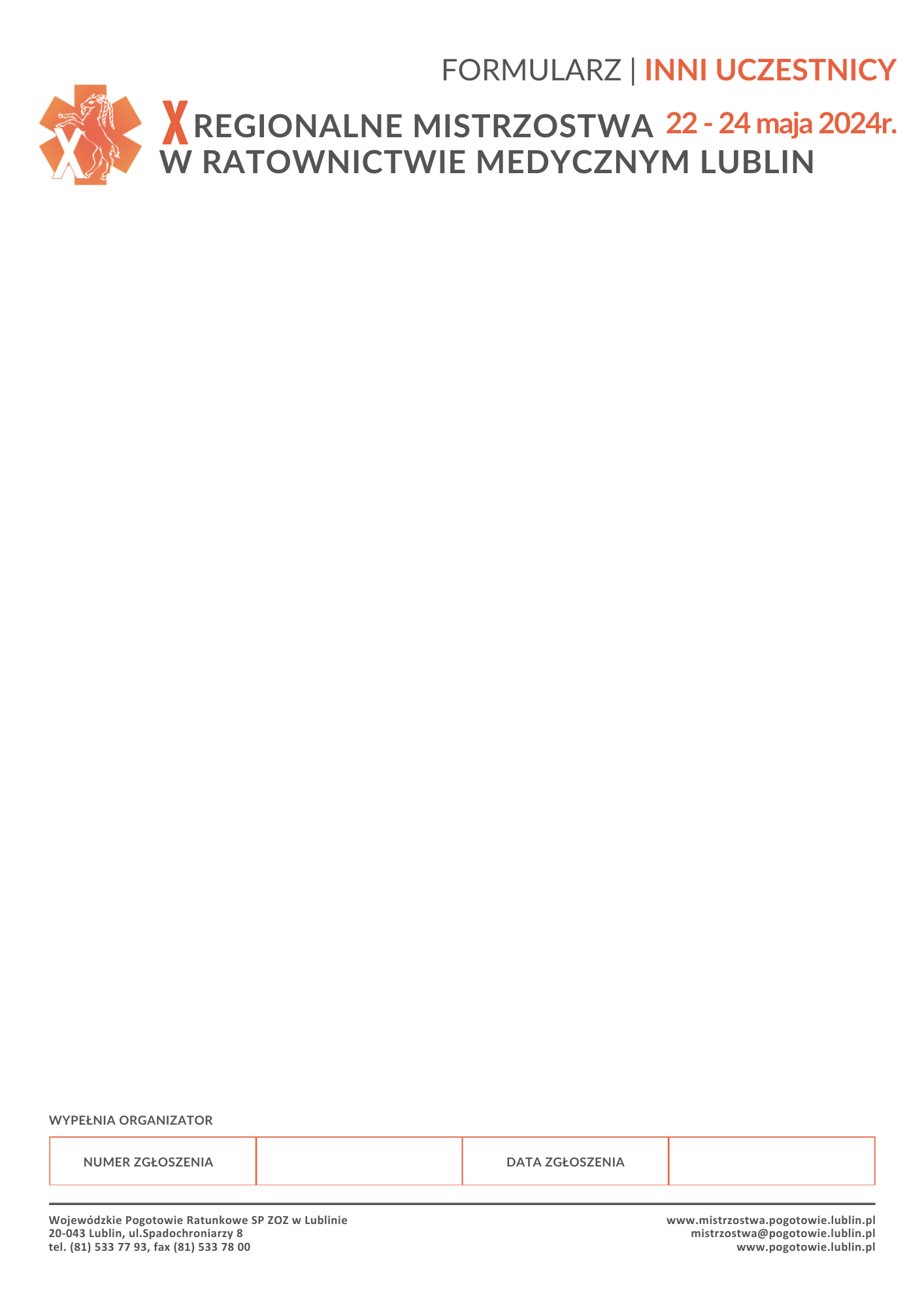 1.PEŁNA NAZWA FIRMY2.NIP3.MIEJSCOWOŚĆ, KOD POCZTOWY4.ULICA, NR LOKALU5.OSOBA DO KONTAKTU6.TELEFON7.E-MAILINNI UCZESTNICYINNI UCZESTNICYINNI UCZESTNICYINNI UCZESTNICYINNI UCZESTNICYINNI UCZESTNICYIMIĘ I NAZWISKO IMIĘ I NAZWISKO IMIĘ I NAZWISKO STANOWISKONUMER TELEFONUROZMIAR KOSZULKIS/M/L/XL/XXL/XXXLI. II.III.W związku z organizacją transportu na obserwację konkurencji nocnej / konkurencji 
dziennych prosimy o wypełnienie tabeli poprzez zaznaczenie znakiem "X"W związku z organizacją transportu na obserwację konkurencji nocnej / konkurencji 
dziennych prosimy o wypełnienie tabeli poprzez zaznaczenie znakiem "X"TRANSPORT KONKURENCJA NOCNA
22/23.05.2024 r. TRANSPORT KONKURENCJE DZIENNE
23.05.2024 r. Niniejszym potwierdzam zgodność danych podanych w formularzu oraz akceptuję regulamin 
X Regionalnych Mistrzostw w Ratownictwie Medycznym Lublin 22 – 24 maja 2024 r.Niniejszym potwierdzam zgodność danych podanych w formularzu oraz akceptuję regulamin 
X Regionalnych Mistrzostw w Ratownictwie Medycznym Lublin 22 – 24 maja 2024 r.Niniejszym potwierdzam zgodność danych podanych w formularzu oraz akceptuję regulamin 
X Regionalnych Mistrzostw w Ratownictwie Medycznym Lublin 22 – 24 maja 2024 r.MiejscowośćDataPieczęć i PodpisProsimy o odesłanie w nieprzekraczalnym terminie do dnia 29.03.2024 r. skanu wypełnionego i podpisanego formularza zgłoszeniowego 
na adres: mistrzostwa@pogotowie.lublin.pl Oryginały dokumentów tj.: formularz zgłoszeniowy oraz zgodę na przetwarzanie danych osobowych i publikację wizerunku  (dla każdego z osobna) prosimy przesłać  pocztą tradycyjną  na adres: Wojewódzkie Pogotowie Ratunkowe SP ZOZ w Lublinie,   ul. Spadochroniarzy 8, 20-043 Lublin do 05.04.2024 r. Decyduje kolejność zgłoszeń.Opłata za uczestnictwo wynosi:INNY UCZESTNIK  -   2 500  zł netto + 23 % VAT  za 1 osobę Wpłata na konto: Velo Bank O/Lublin nr 10 1560 0013 2015 2241 7000 0006 z tytułem X Mistrzostwa w Ratownictwie Medycznym Lublin 2024 Wpłatę za uczestnictwo w mistrzostwach prosimy uiścić do dnia 05.04.2024 r. Brak wpłaty w terminie oznacza rezygnację z udziału w zawodach.W ramach opłaty zapewnione są noclegi, pakiet startowy, wyżywienie i materiały informacyjne.Prosimy o odesłanie w nieprzekraczalnym terminie do dnia 29.03.2024 r. skanu wypełnionego i podpisanego formularza zgłoszeniowego 
na adres: mistrzostwa@pogotowie.lublin.pl Oryginały dokumentów tj.: formularz zgłoszeniowy oraz zgodę na przetwarzanie danych osobowych i publikację wizerunku  (dla każdego z osobna) prosimy przesłać  pocztą tradycyjną  na adres: Wojewódzkie Pogotowie Ratunkowe SP ZOZ w Lublinie,   ul. Spadochroniarzy 8, 20-043 Lublin do 05.04.2024 r. Decyduje kolejność zgłoszeń.Opłata za uczestnictwo wynosi:INNY UCZESTNIK  -   2 500  zł netto + 23 % VAT  za 1 osobę Wpłata na konto: Velo Bank O/Lublin nr 10 1560 0013 2015 2241 7000 0006 z tytułem X Mistrzostwa w Ratownictwie Medycznym Lublin 2024 Wpłatę za uczestnictwo w mistrzostwach prosimy uiścić do dnia 05.04.2024 r. Brak wpłaty w terminie oznacza rezygnację z udziału w zawodach.W ramach opłaty zapewnione są noclegi, pakiet startowy, wyżywienie i materiały informacyjne.Prosimy o odesłanie w nieprzekraczalnym terminie do dnia 29.03.2024 r. skanu wypełnionego i podpisanego formularza zgłoszeniowego 
na adres: mistrzostwa@pogotowie.lublin.pl Oryginały dokumentów tj.: formularz zgłoszeniowy oraz zgodę na przetwarzanie danych osobowych i publikację wizerunku  (dla każdego z osobna) prosimy przesłać  pocztą tradycyjną  na adres: Wojewódzkie Pogotowie Ratunkowe SP ZOZ w Lublinie,   ul. Spadochroniarzy 8, 20-043 Lublin do 05.04.2024 r. Decyduje kolejność zgłoszeń.Opłata za uczestnictwo wynosi:INNY UCZESTNIK  -   2 500  zł netto + 23 % VAT  za 1 osobę Wpłata na konto: Velo Bank O/Lublin nr 10 1560 0013 2015 2241 7000 0006 z tytułem X Mistrzostwa w Ratownictwie Medycznym Lublin 2024 Wpłatę za uczestnictwo w mistrzostwach prosimy uiścić do dnia 05.04.2024 r. Brak wpłaty w terminie oznacza rezygnację z udziału w zawodach.W ramach opłaty zapewnione są noclegi, pakiet startowy, wyżywienie i materiały informacyjne.